 gh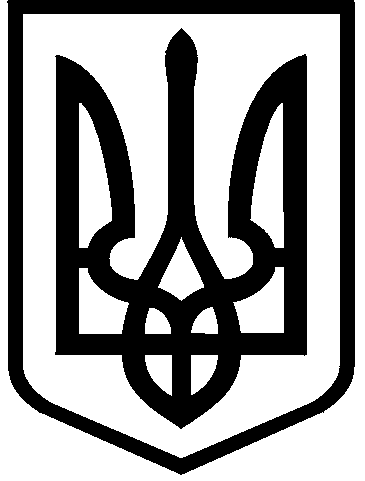 КИЇВСЬКА МІСЬКА РАДАIX СКЛИКАННЯПОСТІЙНА КОМІСІЯ З ПИТАНЬ РЕГЛАМЕНТУ, ДЕПУТАТСЬКОЇ ЕТИКИ ТА ЗАПОБІГАННЯ КОРУПЦІЇ 01044, м. Київ, вул. Хрещатик, 36 к. 1014                                                                            тел./факс: (044) 202-72-3425.11.2021                                                                                                          м. КиївПРОТОКОЛ № 22/24 засідання постійної комісії Київської міської ради з питань регламенту, депутатської етики та запобігання корупціїМісце проведення: Київська міська рада, м. Київ, вул. Хрещатик, 36, каб. 1017.Склад комісії 4 депутати Київради.Присутні 4 депутати Київради, члени постійної комісії: Ємець Л.О.	– голова комісії;Нестор В.Р. – перший заступник голови комісії;Зубрицька О.М. – секретар комісії.Відсутній депутат Київради:Прокопів В.В.– член комісії.Присутні та запрошені:Боднар М.О. – начальник відділу секретаріату Київради;Іщенко Ю.В. – помічник – консультант депутата Київради;Калганов Д.О. – заступник начальника Управління туризму та промоцій виконавчого органу Київської міської ради (Київської міської державної адміністрації);Косткецька Ю.Ю. – представник громадськості;Тимченко О.С. – депутат Київської міської ради;Трубіцин В.С. – депутат Київради.Порядок денний1. Проєкт рішення Київради «Про Кодекс етики депутата та депутатки Київської міської ради» (реєстраційний номер секретаріату Київради від 19.11.2021  № 08/231-4157/ПР).Доповідач Ємець Л.О.2. Проєкт рішення Київради «Про створення тимчасової контрольної комісії Київської міської ради з питань врегулювання конфлікту у Київській дитячій академії мистецтв імені М.І. Чембержі (структурний підрозділ муніципального закладу вищої освіти «Київська академія мистецтв»)» (реєстраційний номер секретаріату Київради від 27.10.2021 № 08/231-3992/ПР).Доповідач Трубіцин В.С.3. Проєкт рішення Київради «Про створення тимчасової контрольної комісії Київської міської ради для здійснення перевірки діяльності СП «Завод «Енергія» КП «КИЇВТЕПЛОЕНЕРГО» (реєстраційний номер секретаріату Київради від 18.11.2021  № 08/231-4154/ПР).Доповідачі: Бродський О.Я., Тихонович Ю.С.4. Проєкт рішення Київради «Про створення Тимчасової контрольної комісії Київської міської ради з аналізу ефективності діяльності комунального підприємства виконавчого органу Київської міської ради (Київської міської державної адміністрації) «Київське інвестиційне агентство» (реєстраційний номер секретаріату Київради від 20.04.2021 № 08/231-1339/ПР).Доповідач Вітренко А.О.5. Про розгляд пропозицій постійної комісії Київської міської ради з питань транспорту, зв’язку та реклами від 04.11.2021 № 08/289-201 до проєкту рішення Київради «Про створення Тимчасової контрольної комісії Київської міської ради з питань перевірки обґрунтованості та причин зміни термінів будівництва дільниці Сирецько-Печерської лінії метрополітену на житловий масив Виноградар» (реєстраційний номер секретаріату Київради від 12.10.2021                        № 08/231-3728/ПР).Доповідач Ємець Л.О.6. Про розгляд проєкту рішення Київради «Про затвердження звіту тимчасової контрольної комісії Київської міської ради з питань використання земельних ділянок, здійснення будівельних робіт, а також розміщення нерухомого майна навколо Національного ботанічного саду ім. М.М. Гришка НАН України» (реєстраційний номер секретаріату Київради від 26.10.2021                 № 08/231-3881/ПР).Доповідач: Ковальчук М.М.7. Повторний розгляд проєкту рішення Київради «Про звернення Київської міської ради до Кнесету Держави Ізраїль щодо визнання Голодомору 1932-1933 років в Україні злочином геноциду Українського народу» (реєстраційний номер № 08/231-2735/ПР від 26.07.2021) у зв’язку з надходженням правового висновку управління правового забезпечення діяльності Київради від 16.11.2021                             № 08/230-2461.Доповідач Ємець Л.О. 8. Про розгляд звернення начальника управління туризму та промоцій  виконавчого органу Київської міської ради (Київської міської державної адміністрації)  М.Радової від 12.10.2021 № 08/24852 щодо розгляду проєкту розпорядження виконавчого органу Київської міської ради (Київської міської державної адміністрації) «Про внесення змін до Положення про Управління туризму та промоцій виконавчого органу Київської міської ради (Київської міської державної адміністрації)».Доповідач: Радова М.С.9. Про розгляд протокольного доручення № 9 головуючого на пленарному засіданні Київради 13.05.2021 щодо можливого порушення депутатом Київради Поповим О.П. правил депутатської етики. Доповідач: Ємець Л.О.10. Про розгляд звернення голови постійної комісії Київської міської ради з питань цифрової трансформації та адміністративних послуг М.Нефьодова від 07.10.2021 № 08/297-55вих.Доповідач: Ємець Л.О.11. Про розгляд звернення в.о. директора ТОВ «Парк-Стоун Сервіс» Галасюка В.В. від 06.10.2021 № 37 щодо можливого порушення вимог депутатської етики депутатом Київської міської ради Трубіциним В.С.Доповідач: Ємець Л.О.По першому питанню слухали інформацію Ємця Л.О. щодо проєкту рішення Київради «Про Кодекс етики депутата та депутатки Київської міської ради» (реєстраційний номер секретаріату Київради від 19.11.2021  № 08/231-4157/ПР).Доповідач повідомив щодо змісту та мети зазначеного проєкту рішення Київради. В обговоренні взяли участь: Ємець Л.О., Зубрицька О.М. та Нестор В.Р.  В процесі обговорення Ємець Л.О. запропонував:- в преамбулі проєкту рішення слова «Закону України «Про Правила етичної поведінки» виключити;- в преамбулі проєкту рішення слова «Київської територіальної громади» замінити словами «територіальної громади міста Києва»;- пункт 2 проєкту рішення викласти в такій редакції «2. Визнати таким, що втратило чинність, рішення Київської міської ради від 22.01.2015 № 11/876 «Про затвердження Кодексу етики депутата Київської міської ради».- у частині п’ятій статті 9 Кодексу після слів «При особистому спілкуванні з виборцями» додати символ та слова «,а також при спілкуванні з виборцями через соціальні мережі»; - у абзацах 4-5 частини четвертої статті 10 Кодексу слова та символи «(мешканців та мешканок територіальної громади міста Києва)» виключити;- у частині другій статті 12 Кодексу слова «предмету відання» замінити словами «функціональної спрямованості»;- в пункті 2 частини четвертої статті 12 Кодексу слова «в тому числі й через ЗМІ або соціальні мережі, якщо порушення вчинялося через них» замінити словами «зокрема, шляхом публікації у пресі, повідомлення по радіо, телебаченню, мережі Інтернет, відкликання документа тощо».Крім того, текст проєкту рішення потребує техніко-юридичного доопрацювання.Вирішили:Підтримати проєкт рішення Київради «Про Кодекс етики депутата та депутатки Київської міської ради» (реєстраційний номер секретаріату Київради від 19.11.2021  № 08/231-4157/ПР) з урахуванням наступних  рекомендацій:- в преамбулі проєкту рішення слова «Закону України «Про Правила етичної поведінки» виключити;- в преамбулі проєкту рішення слова «Київської територіальної громади» замінити словами «територіальної громади міста Києва»;- пункт 2 проєкту рішення викласти в такій редакції «2. Визнати таким, що втратило чинність, рішення Київської міської ради від 22.01.2015 № 11/876 «Про затвердження Кодексу етики депутата Київської міської ради».- у частині п’ятій статті 9 Кодексу після слів «При особистому спілкуванні з виборцями» додати символ та слова «,а також при спілкуванні з виборцями через соціальні мережі»; - у абзацах 4-5 частини четвертої статті 10 Кодексу слова та символи «(мешканців та мешканок територіальної громади міста Києва)» виключити;- у частині другій статті 12 Кодексу слова «предмету відання» замінити словами «функціональної спрямованості»;- в пункті 2 частини четвертої статті 12 Кодексу слова «в тому числі й через ЗМІ або соціальні мережі, якщо порушення вчинялося через них» замінити словами «зокрема, шляхом публікації у пресі, повідомлення по радіо, телебаченню, мережі Інтернет, відкликання документа тощо».- при випуску зазначеного  рішення Київської міської ради здійснити належне техніко-юридичного доопрацювання. Голосували: «за» – 3, «проти» – 0, «утрималось» – 0, «не голосували» – 0.Рішення прийнято.По другому питанню слухали інформацію Трубіцина В.С. щодо проєкту рішення Київради «Про створення тимчасової контрольної комісії Київської міської ради з питань врегулювання конфлікту у Київській дитячій академії мистецтв імені М.І. Чембержі (структурний підрозділ муніципального закладу вищої освіти «Київська академія мистецтв»)» (реєстраційний номер секретаріату Київради від 27.10.2021 № 08/231-3992/ПР).Доповідач повідомив щодо змісту та мети зазначеного проєкту рішення Київради. В обговоренні взяли участь: Ємець Л.О., Зубрицька О.М., Нестор В.Р. та Трубіцин В.С.В процесі обговорення голова постійної комісії зазначив, що відповідно до статті 28 Закону України «Про статус депутатів місцевих рад» депутатські фракції, зокрема, мають право на пропорційне представництво в постійних та тимчасових комісіях ради.Відповідним проєктом рішення пропонується утворити тимчасову контрольну комісію у складі 9 депутатів, 3 з яких представляють депутатську фракцію «Слуга народу», 2 депутати представляють депутатську фракцію «ОПОЗИЦІЙНА ПЛАТФОРМА — ЗА ЖИТТЯ», депутатська фракція політичної партії «Європейська солідарність» не представлена у складі комісії, решта чотири фракції Київради представлені у складі ТКК по одному депутату.  Зазначене свідчить про порушення принципу пропорційного представництва при формуванні складу тимчасової контрольної комісії. Частиною першою статті 48 Закону України «Про місцеве самоврядування» визначено, що тимчасові контрольні комісії ради є органами ради, які обираються з числа її депутатів для здійснення контролю з конкретно визначених радою питань, що належать до повноважень місцевого самоврядування. Контрольні комісії подають звіти і пропозиції на розгляд ради.Разом з тим, запропоновані у пункті 3 проєкту рішення завдання тимчасової контрольної комісії («виявлення проблемних питань…», «аналіз спірних питань….» тощо) за своєю суттю не є предметом контрольної діяльності, а є фактично дублюванням повноважень постійної комісії Київської міської ради з питань  культури туризму та суспільних комунікацій та постійної комісії Київської міської ради з питань архітектури, містобудування та земельних відносин.Пунктом 7 зазначеного проєкту рішення контроль за його виконанням пропонується покласти на постійну комісію Київської міської ради з питань культури, туризму та суспільних комунікацій. Разом з тим, відповідно до статті 5 Положення про постійні комісії Київради питання створення та функціонування тимчасових контрольних комісій відносено до функціональної спрямованості постійної комісії Київської міської ради з питань регламенту, депутатської етики та запобігання корупції.Зубрицька О.М. також зазначила, що постійною комісією Київради з питань культури, туризму та суспільних комунікацій, створено робочу групу,  до складу якої включено, в тому числі представників всіх депутатських фракцій Київради, для належного опрацювання питаннь, які виникли в діяльності Київської дитячої академії мистецтв імені М.І. Чембержі (структурний підрозділ муніципального закладу вищої освіти «Київська академія мистецтв»), а тому висловила сумнів щодо доцільності створення також тимчасової контрольної комісії з аналогічної проблематики. Вирішили:Перенести розгляд проєкту рішення Київради «Про створення тимчасової контрольної комісії Київської міської ради з питань врегулювання конфлікту у Київській дитячій академії мистецтв імені М.І. Чембержі (структурний підрозділ муніципального закладу вищої освіти «Київська академія мистецтв»)» (реєстраційний номер секретаріату Київради від 27.10.2021 № 08/231-3992/ПР) на інше засідання постійної комісії. Рекомендувати суб’єкту подання проєкту рішення привести кількісний та персональний склад тимчасової контрольної комісії у відповідність до статті 28 Закону України «Про статус депутатів місцевих рад» з урахуванням рекомендацій постійної комісії Київради з питань регламенту, депутатської етики та запобігання корупції, викладених у листі від  30.11.2021 № 08/295-171, в завданнях тимчасової контрольної комісії чітко встановити об’єкти контрольної діяльності, пункт 7 проєкту рішення привести у відповідність до Положення про постійні комісії Київради. Направити витяг з протоколу постійної комісії разом з відповідним супровідним листом депутату Київради Трубіцину В.С.  Голосували: «за» – 3, «проти» – 0, «утрималось» – 0, «не голосували» – 0.Рішення прийнято.По третьому питанню слухали інформацію Ємця Л.О. щодо проєкту рішення Київради «Про створення тимчасової контрольної комісії Київської міської ради для здійснення перевірки діяльності СП «Завод «Енергія» КП «КИЇВТЕПЛОЕНЕРГО» (реєстраційний номер секретаріату Київради від 18.11.2021  № 08/231-4154/ПР).Доповідач повідомив щодо змісту та мети зазначеного проєкту рішення Київради. В обговоренні взяли участь: Ємець Л.О., Зубрицька О.М. та Нестор В.Р. В процесі обговорення голова постійної комісії зазначив, що відповідно до статті 28 Закону України «Про статус депутатів місцевих рад» депутатські фракції, зокрема, мають право на пропорційне представництво в постійних та тимчасових комісіях ради.Відповідним проєктом рішення пропонується утворити тимчасову контрольну комісію у складі 9 депутатів, по 2 депутати з яких представляють депутатську фракцію політичної партії «Європейська солідарність» та депутатську фракцію «Всеукраїнське об’єднання «Батьківщина», решта п’ять фракцій Київради представлені у складі ТКК по одному депутату.  Зазначене свідчить про порушення принципу пропорційного представництва при формуванні складу тимчасової контрольної комісії. Вирішили:1. Перенести розгляд проєкту рішення Київради «Про створення тимчасової контрольної комісії Київської міської ради для здійснення перевірки діяльності СП «Завод «Енергія» КП «КИЇВТЕПЛОЕНЕРГО» (реєстраційний номер секретаріату Київради від 18.11.2021  № 08/231-4154/ПР).2. Рекомендувати суб’єктам  подання проєкту рішення привести кількісний та персональний склад тимчасової контрольно комісії у відповідність до статті 28 Закону України «Про статус депутатів місцевих рад» з урахуванням рекомендацій постійної комісії Київради з питань регламенту, депутатської етики та запобігання корупції, викладених у листі від  30.11.2021 № 08/295-171.Направити витяг з протоколу постійної комісії разом з відповідним супровідним листом депутатам Київради Бродському О.Я., Криворучку Т.Г., Павлику В.А., Тихоновичу Ю.С.Голосували: «за» – 3, «проти» – 0, «утрималось» – 0, «не голосували» – 0.Рішення прийнято.По четвертому питанню слухали інформацію Ємця Л.О. щодо проєкту рішення  Київради «Про створення Тимчасової контрольної комісії Київської міської ради з аналізу ефективності діяльності комунального підприємства виконавчого органу Київської міської ради (Київської міської державної адміністрації) «Київське інвестиційне агентство» (реєстраційний номер секретаріату Київради від 20.04.2021 № 08/231-1339/ПР).Доповідач повідомив щодо змісту та мети зазначеного проєкту рішення Київради. В обговоренні взяли участь: Ємець Л.О., Зубрицька О.М. та Нестор В.Р. В процесі обговорення голова постійної комісії зазначив, що відповідно до статті 28 Закону України «Про статус депутатів місцевих рад» депутатські фракції, зокрема, мають право на пропорційне представництво в постійних та тимчасових комісіях ради.Відповідним проєктом рішення пропонується утворити тимчасову контрольну комісію у складі 7 депутатів Київради (по 1 депутату від кожної з 7 депутатських фракцій Київради). Зазначене свідчить про порушення принципу пропорційного представництва при формуванні складу тимчасової контрольної комісії. Секретар постійної комісії Зубрицька О.М. також зазначила, що зазначений проєкт рішення внесений на розгляд Київської міської ради в порядку статті 29 Регламенту Київради суб’єктом  нормотворчої ініціативи – постійною комісією Київради з питань бюджету та соціально-економічного розвитку (про це свідчать підписи голови та секретаря  зазначеної постійної комісії на звороті останньої сторінки проєкту рішення Київради, а також бланк супровідного  листа до відповідного проєкту рішення Київради).  Разом з тим, попередній аналіз протоколів засідань постійної комісії Київради з питань бюджету та соціально-економічного розвитку засвідчив, що відповідною постійною комісією не ініціювались розробка, підтримка та внесення на розгляд Київради зазначеного проєкту рішення Київради.   Вирішили:Перенести розгляд проєкту рішення Київради «Про створення Тимчасової контрольної комісії Київської міської ради з аналізу ефективності діяльності комунального підприємства виконавчого органу Київської міської ради (Київської міської державної адміністрації) «Київське інвестиційне агентство» (реєстраційний номер секретаріату Київради від 20.04.2021                       № 08/231-1339/ПР) на інше засідання постійної комісії. Рекомендувати суб’єктам  подання проєкту рішення привести кількісний та персональний склад тимчасової контрольної комісії у відповідність до статті 28 Закону України «Про статус депутатів місцевих рад» з урахуванням рекомендацій постійної комісії Київради з питань регламенту, депутатської етики та запобігання корупції, викладених у листі від  30.11.2021 № 08/295-171, а також надати підтвердження (витяг з протоколу постійної комісії) ініціативи щодо розробки, підтримки та внесення на розгляд Київради зазначеного проєкту рішення Київради.Направити витяг з протоколу постійної комісії разом з відповідним супровідним листом голові постійної комісії Київради з питань бюджету та соціально-економічного розвитку Вітренку А.О.Голосували: «за» – 3, «проти» – 0, «утрималось» – 0, «не голосували» – 0.Рішення прийнято.По п’ятому питанню слухали інформацію Ємця Л.О. щодо розгляду пропозицій постійної комісії Київської міської ради з питань транспорту, зв’язку та реклами від 04.11.2021 № 08/289-201 до проєкту рішення Київради «Про створення Тимчасової контрольної комісії Київської міської ради з питань перевірки обґрунтованості та причин зміни термінів будівництва дільниці Сирецько-Печерської лінії метрополітену на житловий масив Виноградар» (реєстраційний номер секретаріату Київради від 12.10.2021 № 08/231-3728/ПР).Під час доповіді голова постійної комісії зазначив, що відповідно до статті 28 Закону України «Про статус депутатів місцевих рад» депутатські фракції, зокрема, мають право на пропорційне представництво в постійних та тимчасових комісіях ради.Відповідним проєктом рішення пропонується утворити тимчасову контрольну комісію у складі 10 депутатів Київради. Депутатську фракцію «Слуга народу» представляють 3 депутати, при цьому, 1 депутат поданий депутатською фракцією, а 2 депутати подали окремі заяви щодо включення до складу ТКК самих себе. Депутатську фракцію політичної партії «Європейська солідарність» представляють 2 депутати. Решта депутатських фракцій представлені у складі ТКК по 1 депутату.   Крім того, до  постійної комісії надійшло звернення постійної комісії Київської міської ради з питань транспорту, зв’язку та реклами від 04.11.2021                № 08/289-201 з пропозиціями додатково обрати до складу тимчасової контрольної комісії депутатів Київради: Строжука В.П. (першого заступника голови постійної комісії Київради з питань екологічної політики, члена депутатської фракції політичної партії «Європейська Солідарність») та  Бойченка П.І. (заступника голови постійної комісії Київради з питань власності, члена депутатської фракції політичної партії «Європейська Солідарність»). Запропонований суб’єктом подання проєкту рішення кількісний та персональний склад тимчасової контрольної комісії, а також наведені вище пропозиції постійної комісії Київської міської ради з питань транспорту, зв’язку та реклами не в повній мірі відповідають вимогам законодавства України та призводять до порушення принципу пропорційного представництва при формуванні складу тимчасової контрольної комісії.Голова постійної комісії також зазначив, що постійна комісія Київради з питань регламенту, депутатської етики та запобігання корупції на своєму засіданні від 29.10.2021 № 20/22  підтримала з рекомендаціями проєкт рішення «Про створення Тимчасової контрольної комісії Київської міської ради з питань перевірки обґрунтованості та причин зміни термінів будівництва дільниці Сирецько-Печерської лінії метрополітену на житловий масив Виноградар» (реєстраційний номер секретаріату Київради від 12.10.2021 № 08/231-3728/ПР). Вирішили:1.	Скасувати рішення постійної комісії Київради з питань регламенту, депутатської етики та запобігання корупції (п. 5 протоколу від 29.10.2021                          № 20/22) щодо підтримки з рекомендаціями проєкту рішення Київради «Про створення Тимчасової контрольної комісії Київської міської ради з питань перевірки обґрунтованості та причин зміни термінів будівництва дільниці Сирецько-Печерської лінії метрополітену на житловий масив Виноградар» (реєстраційний номер секретаріату Київради від 12.10.2021 № 08/231-3728/ПР).2.	Рекомендувати суб’єктам подання проєкту рішення привести кількісний та персональний склад тимчасової контрольно комісії у відповідність до статті 28 Закону України «Про статус депутатів місцевих рад» з урахуванням рекомендацій постійної комісії Київради з питань регламенту, депутатської етики та запобігання корупції, викладених у листі від  30.11.2021 № 08/295-171.3.	Направити витяг з протоколу постійної комісії разом з відповідним супровідним листом голові постійної комісії Київради з питань бюджету та соціально-економічного розвитку Вітренку А.О.Голосували: «за» – 3, «проти» – 0, «утрималось» – 0, «не голосували» – 0.Рішення прийнято.По шостому питанню слухали інформацію Іщенко Ю.В. щодо проєкту рішення Київради «Про затвердження звіту тимчасової контрольної комісії Київської міської ради з питань використання земельних ділянок, здійснення будівельних робіт, а також розміщення нерухомого майна навколо Національного ботанічного саду ім. М.М. Гришка НАН України (реєстраційний номер секретаріату Київради від 26.10.2021 № 08/231-3881/ПР).Доповідач повідомила про зміст та мету зазначеного проєкту рішення Київради.В обговоренні взяли участь: Ємець Л.О., Зубрицька О.М. та Нестор В.Р.Під час обговорення секретар постійної комісії Зубрицька О.М. запропонувала:Пункт 1 проєкту рішення викласти в такій редакції:«1. Взяти до відома висновки і пропозиції, викладені у звіті тимчасової контрольної комісії Київської міської ради з питань використання земельних ділянок, здійснення будівельних робіт, а також розміщення нерухомого майна навколо Національного ботанічного саду ім. М.М. Гришка НАН України, згідно з додатком до цього рішення.»У пункті 2 проєкту рішення слова «на строк здійснення повноважень Київської міської ради IX скликання» замінити словами «на строк 6 місяців з дня прийняття цього рішення».Вирішили:Підтримати проєкт рішення Київради «Про затвердження звіту тимчасової контрольної комісії Київської міської ради з питань використання земельних ділянок, здійснення будівельних робіт, а також розміщення нерухомого майна навколо Національного ботанічного саду ім. М.М. Гришка НАН України (реєстраційний номер секретаріату Київради від 26.10.2021                     № 08/231-3881/ПР) з урахуванням наступних рекомендацій:пункт 1 проєкту рішення викласти в такій редакції:«1. Взяти до відома висновки і пропозиції, викладені у звіті тимчасової контрольної комісії Київської міської ради з питань використання земельних ділянок, здійснення будівельних робіт, а також розміщення нерухомого майна навколо Національного ботанічного саду ім. М.М. Гришка НАН України, згідно з додатком до цього рішення.»У пункті 2 проєкту рішення слова «на строк здійснення повноважень Київської міської ради IX скликання» замінити словами «на строк 6 місяців з дня прийняття цього рішення».Голосували: «за» – 3, «проти» – 0, «утрималось» – 0, «не голосували» – 0.Рішення прийнято.По сьомому питанню слухали інформацію Ємця Л.О. щодо повторного розгляду проєкту рішення Київради «Про звернення Київської міської ради до Кнесету Держави Ізраїль щодо визнання Голодомору 1932-1933 років в Україні злочином геноциду Українського народу» (реєстраційний номер № 08/231-2735/ПР від 26.07.2021) у зв’язку з надходженням правового висновку управління правового забезпечення діяльності Київради від 16.11.2021                             № 08/230-2461.Голова постійної комісії повідомив про зміст правового висновку управління правового забезпечення діяльності Київради до зазначеного проєкту рішення Київради. В обговоренні взяли участь: Ємець Л.О., Зубрицька О.М. та Нестор В.Р.Вирішили:1.	Підтримати проєкт рішення Київради «Про звернення Київської міської ради до Кнесету Держави Ізраїль щодо визнання Голодомору 1932-1933 років в Україні злочином геноциду Українського народу» (реєстраційний номер № 08/231-2735/ПР від 26.07.2021) у зв’язку з надходженням правового висновку управління правового забезпечення діяльності Київради від 16.11.2021                                № 08/230-2461 відповідно до п. 1 ч. 5 ст. 31 Регламенту Київради.Голосували: «за» – 3, «проти» – 0, «утрималось» – 0, «не голосували» – 0.Рішення прийнято.По восьмому питанню слухали інформацію Калганова Д.О. щодо розгляду звернення начальника управління туризму та промоцій виконавчого органу Київської міської ради (Київської міської державної адміністрації)  Радової М.С. від 12.10.2021 № 08/24852 щодо розгляду проєкту розпорядження виконавчого органу Київської міської ради (Київської міської державної адміністрації) «Про внесення змін до Положення про Управління туризму та промоцій виконавчого органу Київської міської ради (Київської міської державної адміністрації)».Доповідач повідомив про зміст вказаного проєкту розпорядження та зазначив, що метою його прийняття є приведення діючого Положення про Управління туризму та промоцій виконавчого органу Київської міської ради (Київської міської державної адміністрації)» у відповідність до вимог законодавства України, шляхом викладення його в новій редакції.В обговоренні взяли участь: Ємець Л.О., Зубрицька О.М. та Нестор В.Р. Вирішили:1. Погодити проєкт розпорядження КМДА «Про внесення змін до Положення про Управління туризму та промоцій виконавчого органу Київської міської ради (Київської міської державної адміністрації)».2. Направити начальнику Управління туризму та промоцій виконавчого органу Київської міської ради (Київської міської державної адміністрації)» витяг з протоколу засідання комісії з відповідним супровідним листом.Голосували: «за» – 3, «проти» – 0, «утрималось» – 0, «не голосували» – 0.Рішення прийнято.По дев’ятому питанню слухали інформацію Ємця Л.О. щодо розгляду протокольного доручення № 9 головуючого на пленарному засіданні Київради 13.05.2021 щодо можливого порушення депутатом Київради Поповим О.П. правил депутатської етики. Доповідач зазначив, що за результатами аналізу змісту протокольного доручення № 9 головуючого на пленарному засіданні Київради 13.05.2021 встановлено наступне.  На пленарному засіданні Київради 13.05.2021 під час обговорення питання порядку денного пленарного засідання депутат Київської міської ради                       Попов О.П. зазначив: «Шановні колеги! Я просто хочу прокоментувати, чому стоїть питання сьогодні в цьому залі відносно підвищення тарифів на проїзд. У структурі тарифу на проїзд, особливо електричного транспорту, безумовно, відіграє роль вартість електроенергії. Так от, останніми роками ця вартість постійно зростає. І в цьому не вина транспортників, в цьому не вина місцевих керівників, і нас, депутатів, в цьому вина нашого Уряду. Вибачте за такий вислів, я хотів сказати "дебільного Уряду", який в даний час, коли немає коштів, коли зростають борги за комунальні послуги, знову планує підвищувати ціни на природний газ, електричну енергію».Згодом депутат Київської міської ради Вітренко Андрій Олександрович  у своєму виступі звернувся до голови постійної комісії Київради з питань регламенту, депутатської етики та запобігання корупції з наступним проханням: «Я прошу дати вам, як голові регламентної комісії, оцінку дій Олександра Павловича Попова. Звертаю увагу, що я знаходжусь на позиції заступника Міністра освіти і науки України. І тільки що Олександр Павлович, з усією повагою до нього, назвав мене дебілом. Дякую!»Постійна комісія листами від 28.05.2021 № 08/295-86 та від 24.09.2021                     № 08/295-127 звернулась до депутата Київської міської ради Попова О.П. з проханням надати пояснення щодо його виступу на пленарному засіданні Київради. Проте станом на 25.11.2021 відповідь до постійної комісії не надійшла.Відповідно до частини першої статті 1 Закону України «Про Кабінет міністрів України» Кабінет Міністрів України є вищим органом у системі органів виконавчої влади.Кабінет Міністрів України є колегіальним органом (частина третя статті 3 Закону України «Про Кабінет міністрів України»).Частиною першою статті 6 Закону України «Про Кабінет міністрів України» визначено, що до складу Кабінету Міністрів України входять Прем’єр-міністр України, Перший віце-прем’єр-міністр України, віце-прем’єр-міністри та міністри України.Станом на день виникнення зазначеної події Вітренко Андрій Олександрович знаходився на посаді заступника Міністра освіти і науки України з питань європейської інтеграції (розпорядження Кабінету Міністрів України від  23 грудня 2020 р. № 1611-р). Тобто Вітренко А.О. як заступник Міністра освіти і науки України з питань європейської інтеграції не є членом уряду України, а тому поширене депутатом Київради Поповим О.П. оціночне висловлювання не може прямо стосуватися Вітренка А.О.Ємець Л.О. також зазначив, що оскільки Андрій Олександрович Вітренко не є членом уряду України, виступ Олександра Павловича Попова з приводу «дебільного уряду» не стосується його особисто. Відповідно, у разі надходження до постійної комісії звернення від Прем'єр-міністра України Шмигаля Д.А., постійна комісія повернеться до розгляду зазначеного питання по суті.  В обговоренні взяли участь: Ємець Л.О., Зубрицька О.М. та Нестор В.Р. Вирішили:1. Встановити відсутність у діях депутата Київради Попова О.П., викладених у стенограмі пленарного засідання Київради 13.05.2021, наявність ознак порушення правил депутатської етики.2. Направити начальнику депутату Київради Попову О.П. витяг з протоколу засідання постійної комісії з відповідним супровідним листом. 3. Направити депутату Київради Вітренку А.О. витяг з протоколу засідання постійної комісії з відповідним супровідним листом.4. Направити заступнику міського голови – секретарю Київради Бондаренку В.В. витяг з протоколу засідання постійної комісії з відповідним супровідним листом.Голосували: «за» – 3, «проти» – 0, «утрималось» – 0, «не голосували» – 0.Рішення прийнято.По десятому питанню слухали інформацію Тимченка О.С. щодо розгляду звернення голови постійної комісії Київської міської ради з питань цифрової трансформації та адміністративних послуг Нефьодова М.Є. від 07.10.2021                              № 08/297-55вих.Доповідач повідомив, що у зверненні постійної комісії порушується питання можливого порушення робочими органами громадського бюджету строків та процедур, передбачених Положенням про громадський бюджет, затвердженого рішенням Київради від 22.12.2016 № 787/1791.В обговоренні взяли участь: Ємець Л.О., Зубрицька О.М. та Нестор В.Р.Під час обговорення члени постійної комісії зауважили, що постійна комісія Київради з питань регламенту, депутатської етики та запобігання корупції розглядає питання в межах функціональної спрямованості, визначеної Положенням про постійні комісії Київради. Викладені у зверненні голови постійної комісії Київської міської ради з питань цифрової трансформації та адміністративних послуг Нефьодова М.Є. від 07.10.2021 № 08/297-55вих обставини справи та прохальна частина звернення не містять відповіді на те, чиї саме права порушені і як саме, а також які саме  заходи має комісія застосувати для відновлення порушеного права тощо. Вирішили:1. Взяти до відома звернення голови постійної комісії Київської міської ради з питань цифрової трансформації та адміністративних послуг                       Нефьодова М.Є. від 07.10.2021 № 08/297-55вих.2. Рекомендувати голові постійної комісії Київської міської ради з питань цифрової трансформації та адміністративних послуг Нефьодову М.Є. надати постійній комісії додаткову інформацію з порушеного питання. 3. Направити голові постійної комісії Київської міської ради з питань цифрової трансформації та адміністративних послуг Нефьодову М.Є. витяг з протоколу засідання постійної комісії з відповідним супровідним листом.Голосували: «за» – 3, «проти» – 0, «утрималось» – 0, «не голосували» – 0.Рішення прийнято.По одинадцятому питанню слухали інформацію Ємця Л.О. щодо розгляду звернення в.о. директора ТОВ «Парк-Стоун Сервіс» Галасюка В.В. від 06.10.2021 № 37 щодо можливого порушення вимог депутатської етики депутатом Київської міської ради Трубіциним В.С.Доповідач зазначив, що за результатами аналізу змісту звернення заявника встановлено наступне. 01 липня 2021 року відбулись загальні збори ОСББ за адресою пр-т Героїв Сталінграда, 2-Д. Як зазначається у зверненні директора ТОВ «Парк-Стоун Сервіс» Галасюка В.В., на збори без будь-якого офіційного запрошення прийшов депутат Київради Трубіцин В.С. Посилаючись на Закон України «Про статус депутатів місцевих рад», заявник відзначає, що участь депутатів Київради в загальних зборах ОСББ не була пов’язана з питаннями, які відносяться до відання органів місцевого самоврядування. Окрім цього, Галасюк В.В. вважає, що участь Трубіцина В.С. у загальних зборах ОСББ можуть мати ознаки втручання в господарську діяльність ТОВ «Парк-Стоун Сервіс» як компанії, що надає послуги з управління багатоквартирним будинком. З огляду на це, заявник у своєму зверненні просить створити «тимчасову депутатську комісію» для надання правової оцінки викладеним у зверненні діям депутата Київради Трубіцина В.С., а також можливим порушенням ними правил депутатської етики.До постійної комісії надійшли письмові пояснення депутата Київради Трубіцина В.С. (лист від 18.10.2021 № 08/279/09/244-484 вих). У своїх поясненнях Трубіцин В.С. зазначає, що під час проведення ним особистого прийому 22 вересня 2021 року до нього звернулись уповноважені представники власників квартир, що мешкають в багатоквартирному будинку за адресою пр-т Героїв Сталінграда, 2-Д з проханням допомогти їм у відстоюванні своїх прав та бути присутнім під час передачі будинку в управління ТОВ «Управляюча Компанія «Затишна Оселя» від попереднього управителя будинку, яким було ТОВ «Парк-Стоун Сервіс». Своє прохання заявники обґрунтували прийнятим загальними зборами співвласників майна будинку рішенням щодо відмови від послуг попереднього управителя, оскільки послуги з управління майном надавались неякісно та невчасно, та укладення нового договору на обслуговування будинку з іншою фірмою-управителем, яким було обрано ТОВ «Управляюча Компанія «Затишна Оселя». Трубіцин В.С. був присутній на зборах ОСББ, що відбулись 01.10.2021 року у дворі будинку, на яких він виконував повноваження, передбачені статтею 2 Закону України «Про статус депутатів місцевих рад».В обговоренні взяли участь: Ємець Л.О., Зубрицька О.М. та Нестор В.Р. Під час обговорення Ємець Л.О. зазначив, що відповідно до статті 1 Закону «Про об’єднання співвласників багатоквартирного будинку», ОСББ є юридичною особою, створеною власниками квартир та нежитлових приміщень багатоквартирного будинку. Відповідно до Закону України «Про статус депутатів місцевих рад», депутат у своєму виборчому окрузі (єдиний багатомандатний виборчий округ, що збігається з адміністративно-територіальними межами міста Києва) зобов’язаний підтримувати зв’язок з виборцями, територіальною громадою, трудовими колективами і громадськими організаціями, колективами інших підприємств, установ, організацій незалежно від форм власності (пункт 1 частини першої статті 10 Закону), вивчати громадську думку і потреби територіальної громади (пункт 4 частини першої статті 10 Закону). Депутат Київради має право офіційно представляти виборців свого виборчого округу та інтереси територіальної громади на підприємствах, установах і організаціях незалежно від форм власності з питань, що належить до відання органів місцевого самоврядування, порушувати перед ними питання, що зачіпають інтереси виборців, вносити відповідні пропозиції (пункти 1, 3, 5 частини першої статті 11 Закону). Окрім цього, згідно з частиною шостою статті 30 Закону, керівники підприємств, установ і організацій незалежно від форм власності зобов’язані сприяти депутатам Київради у здійсненні їх депутатських повноважень. Голова постійної комісії підкреслив, що наявність наданого депутату відповідно до статті 17 Закону України «Про статус депутатів місцевих рад» доручення від виборців жодним чином не впливає на право депутата бути присутнім на загальних зборах ОСББ. Закон України «Про об’єднання співвласників багатоквартирного будинку» не містить вказівки про те, що загальні збори співвласників є закритими. Відповідно до презумпції, закріпленої в частині другій статті 20 Закону України «Про інформацію», будь-яка інформація є відкритою, окрім випадків, коли певна інформація віднесена законом до інформації з обмеженим доступом.Вирішили:1. Відмовити у застосуванні заходів впливу до депутата Київради  Трубіцина В.С. у зв’язку з відсутністю у його діях ознак порушення правил депутатської етики.2. Направити депутату Київради Трубіцину В.С. витяг з протоколу засідання постійної комісії з відповідним супровідним листом.3. Направити в.о. директора ТОВ «Парк-Стоун Сервіс» Галасюку В.В.  витяг з протоколу засідання постійної комісії з відповідним супровідним листом.Голосували: «за» – 3, «проти» – 0, «утрималось» – 0, «не голосували» – 0.Рішення прийнято.Голова комісії                                                           Леонід ЄМЕЦЬСекретар комісії 	                                                     Олеся ЗУБРИЦЬКА